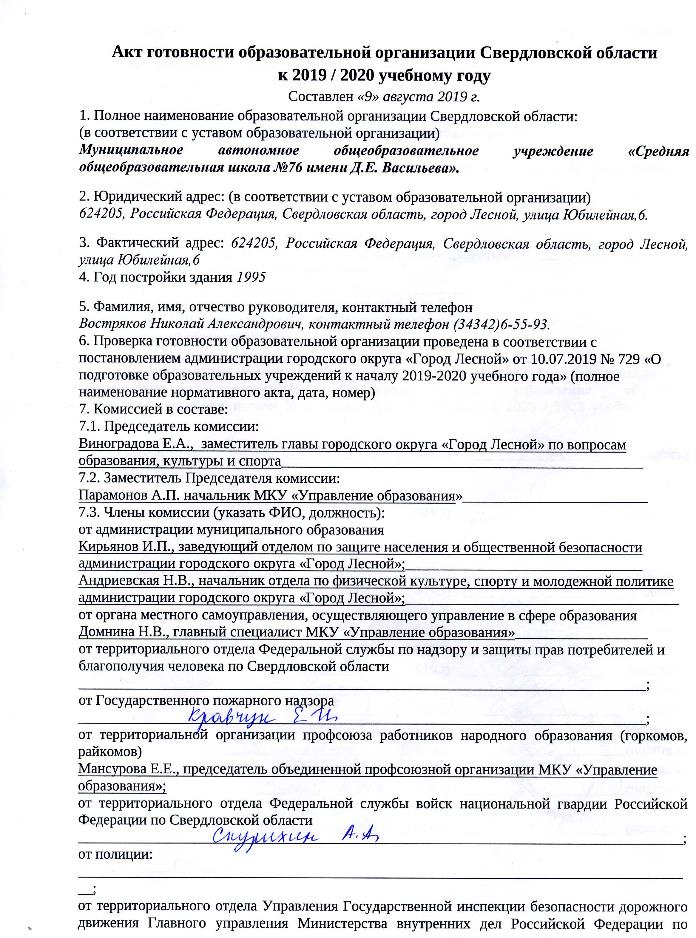 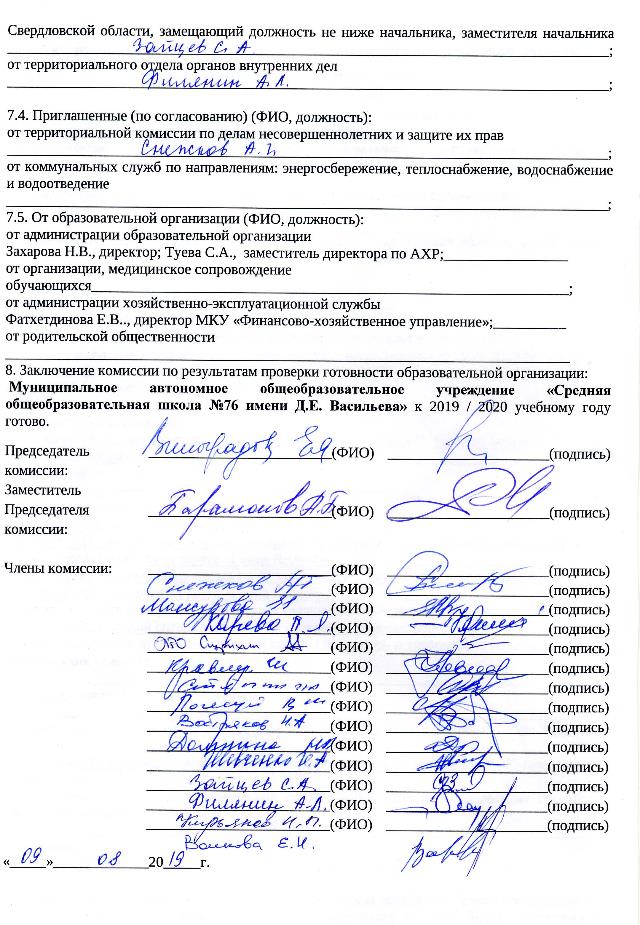 Приложение к Акту готовности МАОУ СОШ № 76 к 2019 / 2020 учебному годуПриложение к Акту готовности МАОУ СОШ № 76 к 2019 / 2020 учебному годуПриложение к Акту готовности МАОУ СОШ № 76 к 2019 / 2020 учебному году№ строкиНаименование мероприятияНаименование мероприятияТребования к исполнениюТребования к исполнениюТребования к исполнениюИнформация о состоянии на момент проверки, проблемы, рекомендацииИнформация о состоянии на момент проверки, проблемы, рекомендацииИнформация о состоянии на момент проверки, проблемы, рекомендации Характеристика образовательной организации Характеристика образовательной организации Характеристика образовательной организации Характеристика образовательной организации Характеристика образовательной организации Характеристика образовательной организации Характеристика образовательной организации Характеристика образовательной организации Характеристика образовательной организации Характеристика образовательной организацииНаличие учредительных документов    юридического лица  Наличие учредительных документов    юридического лица  указать реквизитыуказать реквизитыуказать реквизитыУстав (утвержденный постановлением администрации городского округа «Город Лесной» от 01.09.2014 г. № 1682 (в редакции от 12.04.2016 № 536 от 10.11.2017 г. № 1399)Устав (утвержденный постановлением администрации городского округа «Город Лесной» от 01.09.2014 г. № 1682 (в редакции от 12.04.2016 № 536 от 10.11.2017 г. № 1399)Устав (утвержденный постановлением администрации городского округа «Город Лесной» от 01.09.2014 г. № 1682 (в редакции от 12.04.2016 № 536 от 10.11.2017 г. № 1399)Наличие документов, подтверждающих закрепление за образовательной организацией недвижимого имуществаНаличие документов, подтверждающих закрепление за образовательной организацией недвижимого имуществауказать реквизитыуказать реквизитыуказать реквизитыСвидетельство о государственной регистрации права на правах оперативного управления 16.09.2014г. Серия 66 АЖ номер 533449Свидетельство о государственной регистрации права на правах оперативного управления 16.09.2014г. Серия 66 АЖ номер 533449Свидетельство о государственной регистрации права на правах оперативного управления 16.09.2014г. Серия 66 АЖ номер 533449Наличие документов, подтверждающих право на пользование земельным участком, на котором размещена образовательная организация (за исключением арендуемых зданий) Наличие документов, подтверждающих право на пользование земельным участком, на котором размещена образовательная организация (за исключением арендуемых зданий) указать реквизитыуказать реквизитыуказать реквизитыСвидетельство о государственной регистрации права16.09.2014г. Серия 66 АЖ номер 533447Свидетельство о государственной регистрации права16.09.2014г. Серия 66 АЖ номер 533447Свидетельство о государственной регистрации права16.09.2014г. Серия 66 АЖ номер 533447Наличие лицензии на право ведения образовательной деятельности, свидетельство об аккредитацииНаличие лицензии на право ведения образовательной деятельности, свидетельство об аккредитацииномер лицензии, кем и когда выдана, на какой срок, имеется ли приложение (приложения);соответствие данных, указанных 
в лицензии, уставу;виды образовательной деятельности 
и предоставление дополнительных образовательных услуг;дата и номер свидетельства 
об аккредитацииномер лицензии, кем и когда выдана, на какой срок, имеется ли приложение (приложения);соответствие данных, указанных 
в лицензии, уставу;виды образовательной деятельности 
и предоставление дополнительных образовательных услуг;дата и номер свидетельства 
об аккредитацииномер лицензии, кем и когда выдана, на какой срок, имеется ли приложение (приложения);соответствие данных, указанных 
в лицензии, уставу;виды образовательной деятельности 
и предоставление дополнительных образовательных услуг;дата и номер свидетельства 
об аккредитацииЛицензия Серия 66ЛО1 № 0000379 Выдана Министерством общего и профессионального образования Свердловской области 12.03.2013г. Бессрочно.Приложение к лицензии 66ЛО1 № 0000379 на осуществление образовательной деятельности по основным образовательным программам соответствующим Уставу.3) реализация программ:- начального общего, основного общего, среднего общего образования;- реализация дополнительного образования детей и взрослых.4)Свидетельство о государственной аккредитации серия 66А01 № 0002252 (от 19 июня 2015 г. № 8442)Лицензия Серия 66ЛО1 № 0000379 Выдана Министерством общего и профессионального образования Свердловской области 12.03.2013г. Бессрочно.Приложение к лицензии 66ЛО1 № 0000379 на осуществление образовательной деятельности по основным образовательным программам соответствующим Уставу.3) реализация программ:- начального общего, основного общего, среднего общего образования;- реализация дополнительного образования детей и взрослых.4)Свидетельство о государственной аккредитации серия 66А01 № 0002252 (от 19 июня 2015 г. № 8442)Лицензия Серия 66ЛО1 № 0000379 Выдана Министерством общего и профессионального образования Свердловской области 12.03.2013г. Бессрочно.Приложение к лицензии 66ЛО1 № 0000379 на осуществление образовательной деятельности по основным образовательным программам соответствующим Уставу.3) реализация программ:- начального общего, основного общего, среднего общего образования;- реализация дополнительного образования детей и взрослых.4)Свидетельство о государственной аккредитации серия 66А01 № 0002252 (от 19 июня 2015 г. № 8442)5.5.Наличие образовательных программНаличие образовательных программ1) имеются (перечислить);2) отсутствуют1) имеются (перечислить);2) отсутствуют1) имеются (перечислить);2) отсутствуют1. Основная образовательная программа начального общего образования (утв. прик. от 02.09.2013 № 90-ОД);2. Основная образовательная программа основного общего образования (утв. прик. от 01.09.2015 № 4-ОД);3. Основная образовательная программа среднего общего образования (утв. прик. от 31.08.2016 № 4-ОД);4.  Адаптированная образовательная программа НОО для обучающихся с тяжёлыми нарушениями речи (вариант 5.1) (утв. прик. от 06.11.2018 № 386-ОД);5. Адаптированная образовательная программа НОО для обучающихся с задержкой психического развития (вариант 7.1) (утв. прик. от 06.11.2018 № 386-ОД);6. Адаптированная образовательная программа НОО для обучающихся с задержкой психического развития (вариант 7.2) (утв. прик. от 06.11.2018 № 386-ОД);7. Адаптированная образовательная программа НОО для обучающихся с лёгкой умственной отсталостью (интеллектуальными нарушениями) (вариант 1) (утв. прик. от 06.11.2018 № 386-ОД).1. Основная образовательная программа начального общего образования (утв. прик. от 02.09.2013 № 90-ОД);2. Основная образовательная программа основного общего образования (утв. прик. от 01.09.2015 № 4-ОД);3. Основная образовательная программа среднего общего образования (утв. прик. от 31.08.2016 № 4-ОД);4.  Адаптированная образовательная программа НОО для обучающихся с тяжёлыми нарушениями речи (вариант 5.1) (утв. прик. от 06.11.2018 № 386-ОД);5. Адаптированная образовательная программа НОО для обучающихся с задержкой психического развития (вариант 7.1) (утв. прик. от 06.11.2018 № 386-ОД);6. Адаптированная образовательная программа НОО для обучающихся с задержкой психического развития (вариант 7.2) (утв. прик. от 06.11.2018 № 386-ОД);7. Адаптированная образовательная программа НОО для обучающихся с лёгкой умственной отсталостью (интеллектуальными нарушениями) (вариант 1) (утв. прик. от 06.11.2018 № 386-ОД).1. Основная образовательная программа начального общего образования (утв. прик. от 02.09.2013 № 90-ОД);2. Основная образовательная программа основного общего образования (утв. прик. от 01.09.2015 № 4-ОД);3. Основная образовательная программа среднего общего образования (утв. прик. от 31.08.2016 № 4-ОД);4.  Адаптированная образовательная программа НОО для обучающихся с тяжёлыми нарушениями речи (вариант 5.1) (утв. прик. от 06.11.2018 № 386-ОД);5. Адаптированная образовательная программа НОО для обучающихся с задержкой психического развития (вариант 7.1) (утв. прик. от 06.11.2018 № 386-ОД);6. Адаптированная образовательная программа НОО для обучающихся с задержкой психического развития (вариант 7.2) (утв. прик. от 06.11.2018 № 386-ОД);7. Адаптированная образовательная программа НОО для обучающихся с лёгкой умственной отсталостью (интеллектуальными нарушениями) (вариант 1) (утв. прик. от 06.11.2018 № 386-ОД).Наличие программ развития образовательной организацииНаличие программ развития образовательной организации1) имеются (перечислить):когда и кем утверждены;на какой срок; 2) отсутствуют1) имеются (перечислить):когда и кем утверждены;на какой срок; 2) отсутствуют1) имеются (перечислить):когда и кем утверждены;на какой срок; 2) отсутствуютНаличие плана работы образовательной организации на _____________учебный годНаличие плана работы образовательной организации на _____________учебный год1) наличие;2) когда и кем утвержден1) наличие;2) когда и кем утвержден1) наличие;2) когда и кем утвержденКоличество объектов (территорий) образовательной организацииКоличество объектов (территорий) образовательной организациивсего (единиц);в том числе с массовым пребыванием людей (единиц);в том числе с круглосуточным пребыванием людей (единиц) (спальный корпус, общежитие)всего (единиц);в том числе с массовым пребыванием людей (единиц);в том числе с круглосуточным пребыванием людей (единиц) (спальный корпус, общежитие)всего (единиц);в том числе с массовым пребыванием людей (единиц);в том числе с круглосуточным пребыванием людей (единиц) (спальный корпус, общежитие)1)12)13)01)12)13)01)12)13)0Условия работы образовательной организации Условия работы образовательной организации в одну или в две смены (указать);в первую смену обучаются:количество классов;количество обучающихся в них;во вторую смену обучаются:количество классов;количество обучающихся в нихв одну или в две смены (указать);в первую смену обучаются:количество классов;количество обучающихся в них;во вторую смену обучаются:количество классов;количество обучающихся в нихв одну или в две смены (указать);в первую смену обучаются:количество классов;количество обучающихся в них;во вторую смену обучаются:количество классов;количество обучающихся в них1)в одну смену;2) 40 классов;3) 0 классов1)в одну смену;2) 40 классов;3) 0 классов1)в одну смену;2) 40 классов;3) 0 классовЧисленность обучающихся (воспитанников) в образовательной организации Численность обучающихся (воспитанников) в образовательной организации проектная допустимая численность обучающихся (человек);количество классов по комплектованию;планируемое количество обучающихся на момент проверки (человек);в том числе с применением дистанционных образовательных технологий (человек);наличие превышения допустимой численности обучающихся (указать на сколько человек)проектная допустимая численность обучающихся (человек);количество классов по комплектованию;планируемое количество обучающихся на момент проверки (человек);в том числе с применением дистанционных образовательных технологий (человек);наличие превышения допустимой численности обучающихся (указать на сколько человек)проектная допустимая численность обучающихся (человек);количество классов по комплектованию;планируемое количество обучающихся на момент проверки (человек);в том числе с применением дистанционных образовательных технологий (человек);наличие превышения допустимой численности обучающихся (указать на сколько человек)1)1200 обучающихся;2) 40 классов;3) 996 обучающихся;1)1200 обучающихся;2) 40 классов;3) 996 обучающихся;1)1200 обучающихся;2) 40 классов;3) 996 обучающихся;Укомплектованность образовательной организации кадрамиУкомплектованность образовательной организации кадрами1) по штатному расписанию:администрация;учителя;воспитатели;мастера производственного обучения;научные работники;медицинские работники;иные работники;2) по факту: администрация;учителя;воспитатели;мастера производственного обучения;научные работники;медицинские работники;иные работники;3) наличие вакансий (указать)1) по штатному расписанию:администрация;учителя;воспитатели;мастера производственного обучения;научные работники;медицинские работники;иные работники;2) по факту: администрация;учителя;воспитатели;мастера производственного обучения;научные работники;медицинские работники;иные работники;3) наличие вакансий (указать)1) по штатному расписанию:администрация;учителя;воспитатели;мастера производственного обучения;научные работники;медицинские работники;иные работники;2) по факту: администрация;учителя;воспитатели;мастера производственного обучения;научные работники;медицинские работники;иные работники;3) наличие вакансий (указать)1) по штатному расписанию:Администрация – 6 шт. ед.;Учителя- 80 шт. ед.;Воспитатели- 0;мастера производственного обучения - 0;научные работники - 0;медицинские работники- 0;иные работники – 52 шт.ед;2) по факту: Администрация - 6 чел.;Учителя- 58 чел.;воспитатели;мастера производственного обучения;научные работники;медицинские работники;иные работники- 34;3) наличие вакансий : учитель английского языка.1) по штатному расписанию:Администрация – 6 шт. ед.;Учителя- 80 шт. ед.;Воспитатели- 0;мастера производственного обучения - 0;научные работники - 0;медицинские работники- 0;иные работники – 52 шт.ед;2) по факту: Администрация - 6 чел.;Учителя- 58 чел.;воспитатели;мастера производственного обучения;научные работники;медицинские работники;иные работники- 34;3) наличие вакансий : учитель английского языка.1) по штатному расписанию:Администрация – 6 шт. ед.;Учителя- 80 шт. ед.;Воспитатели- 0;мастера производственного обучения - 0;научные работники - 0;медицинские работники- 0;иные работники – 52 шт.ед;2) по факту: Администрация - 6 чел.;Учителя- 58 чел.;воспитатели;мастера производственного обучения;научные работники;медицинские работники;иные работники- 34;3) наличие вакансий : учитель английского языка.Наличие межведомственных планов по профилактике детского травматизма и гибели детей (в дорожно-транспортных происшествиях, при пожарах, на водных объектах)Наличие межведомственных планов по профилактике детского травматизма и гибели детей (в дорожно-транспортных происшествиях, при пожарах, на водных объектах)наличие (перечислить);кем и когда согласованы и утверждены;на какой срокналичие (перечислить);кем и когда согласованы и утверждены;на какой срокналичие (перечислить);кем и когда согласованы и утверждены;на какой срок1)План работы по профилактике дорожно-транспортного травматизма;2) Согласованы с Главой городского округа «Город Лесной» С.Е. Черепановым, начальником ОГИБДД ОМВД России по городскому округу «город Лесной», ст. лейтенантом полиции С.А. Зайцевым.Утвержден Директором МАОУ СОШ № 76 Н.А. Востряковым 01.08.2019.;3)МАОУ СОШ № 76 на 2019-2020 учебный год.1)План работы по профилактике дорожно-транспортного травматизма;2) Согласованы с Главой городского округа «Город Лесной» С.Е. Черепановым, начальником ОГИБДД ОМВД России по городскому округу «город Лесной», ст. лейтенантом полиции С.А. Зайцевым.Утвержден Директором МАОУ СОШ № 76 Н.А. Востряковым 01.08.2019.;3)МАОУ СОШ № 76 на 2019-2020 учебный год.1)План работы по профилактике дорожно-транспортного травматизма;2) Согласованы с Главой городского округа «Город Лесной» С.Е. Черепановым, начальником ОГИБДД ОМВД России по городскому округу «город Лесной», ст. лейтенантом полиции С.А. Зайцевым.Утвержден Директором МАОУ СОШ № 76 Н.А. Востряковым 01.08.2019.;3)МАОУ СОШ № 76 на 2019-2020 учебный год.Материально-техническая база образовательной организации и оснащенность образовательного процессаМатериально-техническая база образовательной организации и оснащенность образовательного процессаМатериально-техническая база образовательной организации и оснащенность образовательного процессаМатериально-техническая база образовательной организации и оснащенность образовательного процессаМатериально-техническая база образовательной организации и оснащенность образовательного процессаМатериально-техническая база образовательной организации и оснащенность образовательного процессаМатериально-техническая база образовательной организации и оснащенность образовательного процессаМатериально-техническая база образовательной организации и оснащенность образовательного процессаМатериально-техническая база образовательной организации и оснащенность образовательного процессаМатериально-техническая база образовательной организации и оснащенность образовательного процессаГотовность (оборудование, ремонт) систем:1) канализации; 2) отопления;3) водоснабженияГотовность (оборудование, ремонт) систем:1) канализации; 2) отопления;3) водоснабженияакты технического контроля (указать реквизиты)акты технического контроля (указать реквизиты)акты технического контроля (указать реквизиты)ООО «Элегант плюс» Акт осмотра систем сантехнических и отопления от 12.07.2019г.ООО «Элегант плюс» Акт осмотра систем сантехнических и отопления от 12.07.2019г.ООО «Элегант плюс» Акт осмотра систем сантехнических и отопления от 12.07.2019г.Оснащенность ученической мебелью в соответствии с нормами и ростовыми группамиОснащенность ученической мебелью в соответствии с нормами и ростовыми группамиОснащенность 100% в соответствии с нормами и ростовыми группами.Оснащенность 100% в соответствии с нормами и ростовыми группами.Оснащенность 100% в соответствии с нормами и ростовыми группами.Обеспеченность учебниками в соответствии с требованиями стандартов (в процентах)Обеспеченность учебниками в соответствии с требованиями стандартов (в процентах)перечислить учебные предметы, не обеспеченные в полном объеме учебникамиперечислить учебные предметы, не обеспеченные в полном объеме учебникамиперечислить учебные предметы, не обеспеченные в полном объеме учебникамиНачальная школа – 100%Средняя школа - 100%Основная школа -100%Начальная школа – 100%Средняя школа - 100%Основная школа -100%Начальная школа – 100%Средняя школа - 100%Основная школа -100%Оснащенность мастерских в соответствии с требованиямиОснащенность мастерских в соответствии с требованиямиМастерские оснащены в соответствии с требованиямиМастерские оснащены в соответствии с требованиямиМастерские оснащены в соответствии с требованиямиМатериально-техническая база для занятий физической культурой и спортом в образовательной организацииМатериально-техническая база для занятий физической культурой и спортом в образовательной организацииМатериально-техническая база для занятий физической культурой и спортом в образовательной организацииМатериально-техническая база для занятий физической культурой и спортом в образовательной организацииМатериально-техническая база для занятий физической культурой и спортом в образовательной организацииМатериально-техническая база для занятий физической культурой и спортом в образовательной организацииМатериально-техническая база для занятий физической культурой и спортом в образовательной организацииМатериально-техническая база для занятий физической культурой и спортом в образовательной организацииМатериально-техническая база для занятий физической культурой и спортом в образовательной организацииМатериально-техническая база для занятий физической культурой и спортом в образовательной организацииНаличие и готовность физкультурного / спортивного залаНаличие и готовность физкультурного / спортивного залаИмеется два спортивных зала, готовы.Имеется два спортивных зала, готовы.Имеется два спортивных зала, готовы.Наличие спортивного оборудования и инвентаря, состояние оборудования и инвентаря, сертификаты соответствия на использование в образовательном процессе спортивного оборудования Наличие спортивного оборудования и инвентаря, состояние оборудования и инвентаря, сертификаты соответствия на использование в образовательном процессе спортивного оборудования указать реквизиты сертификатов соответствияуказать реквизиты сертификатов соответствияуказать реквизиты сертификатов соответствияСпортивное оборудование и инвентарь имеется в наличии, соответствует нормам, находится в исправном состоянии.Спортивное оборудование и инвентарь имеется в наличии, соответствует нормам, находится в исправном состоянии.Спортивное оборудование и инвентарь имеется в наличии, соответствует нормам, находится в исправном состоянии.Наличие и состояние стадиона / спортивной площадки Наличие и состояние стадиона / спортивной площадки Имеется стадион, волейбольная, баскетбольная, теннисная площадки, три площадки для спортивных игр. Состояние площадок хорошее.Имеется стадион, волейбольная, баскетбольная, теннисная площадки, три площадки для спортивных игр. Состояние площадок хорошее.Имеется стадион, волейбольная, баскетбольная, теннисная площадки, три площадки для спортивных игр. Состояние площадок хорошее.Проведение испытаний спортивного оборудования на стадионах, спортивных площадках, спортивных / физкультурных залахПроведение испытаний спортивного оборудования на стадионах, спортивных площадках, спортивных / физкультурных залахуказать реквизиты актов испытанийуказать реквизиты актов испытанийуказать реквизиты актов испытанийАкт-разрешение от 09.08.2019 г.Акт-разрешение от 09.08.2019 г.Акт-разрешение от 09.08.2019 г.Пожарная безопасность образовательной организацииПожарная безопасность образовательной организацииПожарная безопасность образовательной организацииПожарная безопасность образовательной организацииПожарная безопасность образовательной организацииПожарная безопасность образовательной организацииПожарная безопасность образовательной организацииПожарная безопасность образовательной организацииПожарная безопасность образовательной организацииПожарная безопасность образовательной организацииНаличие предписаний органов надзорной деятельности Главного управления Министерства Российской Федерации по делам гражданской обороны, чрезвычайным ситуациям и ликвидации последствий стихийных бедствий по Свердловской области (далее – ГУ МЧС России по Свердловской области)Наличие предписаний органов надзорной деятельности Главного управления Министерства Российской Федерации по делам гражданской обороны, чрезвычайным ситуациям и ликвидации последствий стихийных бедствий по Свердловской области (далее – ГУ МЧС России по Свердловской области)предписание/акт (указать реквизиты)1) количество неустраненных нарушений;2) количество неустраненных нарушений, срок устранения которых истек;3) наличие плана устранения нарушений 
с указанием сроков устранения (каким документом утвержден);4) отчеты об устранении нарушенийпредписание/акт (указать реквизиты)1) количество неустраненных нарушений;2) количество неустраненных нарушений, срок устранения которых истек;3) наличие плана устранения нарушений 
с указанием сроков устранения (каким документом утвержден);4) отчеты об устранении нарушенийпредписание/акт (указать реквизиты)1) количество неустраненных нарушений;2) количество неустраненных нарушений, срок устранения которых истек;3) наличие плана устранения нарушений 
с указанием сроков устранения (каким документом утвержден);4) отчеты об устранении нарушенийПредписаний нет.Предписаний нет.Предписаний нет.Обучение правилам пожарной безопасности (далее – ППБ)Обучение правилам пожарной безопасности (далее – ППБ)1) обучение руководителя образовательных организации пожарному минимуму (наличие документа, указать реквизиты);2) наличие обученного ответственного в образовательной организации;3) обучение сотрудников ППБ;4) обучение обучающихся ППБ;5) эвакуационные учения с обучающимися (взаимодействие с органами территориального отделения Государственной противопожарной службы Российской Федерации, периодичность проведения учений)1) обучение руководителя образовательных организации пожарному минимуму (наличие документа, указать реквизиты);2) наличие обученного ответственного в образовательной организации;3) обучение сотрудников ППБ;4) обучение обучающихся ППБ;5) эвакуационные учения с обучающимися (взаимодействие с органами территориального отделения Государственной противопожарной службы Российской Федерации, периодичность проведения учений)1) обучение руководителя образовательных организации пожарному минимуму (наличие документа, указать реквизиты);2) наличие обученного ответственного в образовательной организации;3) обучение сотрудников ППБ;4) обучение обучающихся ППБ;5) эвакуационные учения с обучающимися (взаимодействие с органами территориального отделения Государственной противопожарной службы Российской Федерации, периодичность проведения учений)1. Протокол от 20.04.2018г. № 152. Протокол от 17.06.2016г. № 23. Обучение сотрудников ППБ проводится в соответствии с графиком4. Обучение обучающихся ППБ проводится систематически5. Эвакуационные учения с обучающимися проводятся 2 раза в год1. Протокол от 20.04.2018г. № 152. Протокол от 17.06.2016г. № 23. Обучение сотрудников ППБ проводится в соответствии с графиком4. Обучение обучающихся ППБ проводится систематически5. Эвакуационные учения с обучающимися проводятся 2 раза в год1. Протокол от 20.04.2018г. № 152. Протокол от 17.06.2016г. № 23. Обучение сотрудников ППБ проводится в соответствии с графиком4. Обучение обучающихся ППБ проводится систематически5. Эвакуационные учения с обучающимися проводятся 2 раза в годСостояние первичных средств пожаротушенияСостояние первичных средств пожаротушения1) достаточность имеющихся средств;2) наличие журнала учета средств;3) проверка средств на срок годности, при необходимости – их замена 1) достаточность имеющихся средств;2) наличие журнала учета средств;3) проверка средств на срок годности, при необходимости – их замена 1) достаточность имеющихся средств;2) наличие журнала учета средств;3) проверка средств на срок годности, при необходимости – их замена 1. Обеспеченность 100%2. Имеется3. Проводится1. Обеспеченность 100%2. Имеется3. Проводится1. Обеспеченность 100%2. Имеется3. ПроводитсяСостояние автоматической пожарной сигнализации (далее – АПС) и системы оповещения и управления эвакуацией людей при пожаре, их техническое обслуживаниеСостояние автоматической пожарной сигнализации (далее – АПС) и системы оповещения и управления эвакуацией людей при пожаре, их техническое обслуживание1) наличие и исправность АПС, системы оповещения (указать реквизиты);2) вывод АПС, системы оповещения (указать реквизиты);3) договор на обслуживание (указать реквизиты); 4) наличие дублированного сигнала на пульт подразделения пожарной охраны без участия работников объекта и (или) транслирующей этот сигнал организации:наименование программно-аппаратного комплекса;договор на обслуживание (указать реквизиты);5) наличие ответственного лица;6) наличие иных систем пожарной автоматики (указать реквизиты)1) наличие и исправность АПС, системы оповещения (указать реквизиты);2) вывод АПС, системы оповещения (указать реквизиты);3) договор на обслуживание (указать реквизиты); 4) наличие дублированного сигнала на пульт подразделения пожарной охраны без участия работников объекта и (или) транслирующей этот сигнал организации:наименование программно-аппаратного комплекса;договор на обслуживание (указать реквизиты);5) наличие ответственного лица;6) наличие иных систем пожарной автоматики (указать реквизиты)1) наличие и исправность АПС, системы оповещения (указать реквизиты);2) вывод АПС, системы оповещения (указать реквизиты);3) договор на обслуживание (указать реквизиты); 4) наличие дублированного сигнала на пульт подразделения пожарной охраны без участия работников объекта и (или) транслирующей этот сигнал организации:наименование программно-аппаратного комплекса;договор на обслуживание (указать реквизиты);5) наличие ответственного лица;6) наличие иных систем пожарной автоматики (указать реквизиты)1) Имеется в наличии, исправно. Акт проверки от 02.08.2019г.2) На пульт ЦППС (01) СУФПС № 6 МЧС России3) ООО «Пожсервис» договор от 01.03.2019г.  № 1/2054) Дублирующий сигнал проходит на центральный пульт ЧОП «Добрыня»5) заместитель директора по АХР6) нет1) Имеется в наличии, исправно. Акт проверки от 02.08.2019г.2) На пульт ЦППС (01) СУФПС № 6 МЧС России3) ООО «Пожсервис» договор от 01.03.2019г.  № 1/2054) Дублирующий сигнал проходит на центральный пульт ЧОП «Добрыня»5) заместитель директора по АХР6) нет1) Имеется в наличии, исправно. Акт проверки от 02.08.2019г.2) На пульт ЦППС (01) СУФПС № 6 МЧС России3) ООО «Пожсервис» договор от 01.03.2019г.  № 1/2054) Дублирующий сигнал проходит на центральный пульт ЧОП «Добрыня»5) заместитель директора по АХР6) нетСостояние путей эвакуацииСостояние путей эвакуациисоответствие путей эвакуации требованиям пожарной безопасности (да/нет)соответствие путей эвакуации требованиям пожарной безопасности (да/нет)соответствие путей эвакуации требованиям пожарной безопасности (да/нет)Эвакуационные пути соответствуют требованиямЭвакуационные пути соответствуют требованиямЭвакуационные пути соответствуют требованиямСоответствие электроустановок зданий требованиям пожарной безопасностиСоответствие электроустановок зданий требованиям пожарной безопасностиуказать реквизитыуказать реквизитыуказать реквизитыЭлектроустановки здания соответствуют требованиям пожарной безопасности. ООО «Элегант плюс» Акт от 12.07.2019 г.Электроустановки здания соответствуют требованиям пожарной безопасности. ООО «Элегант плюс» Акт от 12.07.2019 г.Электроустановки здания соответствуют требованиям пожарной безопасности. ООО «Элегант плюс» Акт от 12.07.2019 г.Наличие, состояние и готовность противопожарного водоснабженияНаличие, состояние и готовность противопожарного водоснабжения1) внутреннее;2) наружное1) внутреннее;2) наружное1) внутреннее;2) наружноеВнутреннее - готовоНаружное - готовоВнутреннее - готовоНаружное - готовоВнутреннее - готовоНаружное - готовоНаличие декларации пожарной безопасностиНаличие декларации пожарной безопасностидекларация зарегистрирована в территориальном органе Государственной противопожарной службе (указать реквизиты)декларация зарегистрирована в территориальном органе Государственной противопожарной службе (указать реквизиты)декларация зарегистрирована в территориальном органе Государственной противопожарной службе (указать реквизиты)17.10.2016 № 65 542-ОС-0031217.10.2016 № 65 542-ОС-0031217.10.2016 № 65 542-ОС-00312Санитарно-гигиенические и медицинские мероприятияСанитарно-гигиенические и медицинские мероприятияСанитарно-гигиенические и медицинские мероприятияСанитарно-гигиенические и медицинские мероприятияСанитарно-гигиенические и медицинские мероприятияСанитарно-гигиенические и медицинские мероприятияСанитарно-гигиенические и медицинские мероприятияСанитарно-гигиенические и медицинские мероприятияСанитарно-гигиенические и медицинские мероприятияСанитарно-гигиенические и медицинские мероприятияНаличие предписаний органов Федеральной службы по надзору в сфере защиты прав потребителей и благополучия человека по Свердловской областиНаличие предписаний органов Федеральной службы по надзору в сфере защиты прав потребителей и благополучия человека по Свердловской областипредписание/акт (указать реквизиты)1) количество выданных предписаний
 по устранению нарушений;2) количество устраненных нарушений;3) количество неустраненных нарушений;4) количество неустраненных нарушений, срок устранения которых установлен        до 1 сентября;5) наличие плана устранения нарушений 
с указанием сроков устранения (каким документом утвержден);6) отчеты об устранении нарушенийпредписание/акт (указать реквизиты)1) количество выданных предписаний
 по устранению нарушений;2) количество устраненных нарушений;3) количество неустраненных нарушений;4) количество неустраненных нарушений, срок устранения которых установлен        до 1 сентября;5) наличие плана устранения нарушений 
с указанием сроков устранения (каким документом утвержден);6) отчеты об устранении нарушенийпредписание/акт (указать реквизиты)1) количество выданных предписаний
 по устранению нарушений;2) количество устраненных нарушений;3) количество неустраненных нарушений;4) количество неустраненных нарушений, срок устранения которых установлен        до 1 сентября;5) наличие плана устранения нарушений 
с указанием сроков устранения (каким документом утвержден);6) отчеты об устранении нарушенийПредписаний нет.Предписаний нет.Предписаний нет.Организация профессиональной гигиенической подготовки и аттестации Организация профессиональной гигиенической подготовки и аттестации 1) обучение руководителя образовательной организации (наличие документа, указать реквизиты);2) наличие обученного ответственного 
в образовательной организации;3) обучение сотрудников1) обучение руководителя образовательной организации (наличие документа, указать реквизиты);2) наличие обученного ответственного 
в образовательной организации;3) обучение сотрудников1) обучение руководителя образовательной организации (наличие документа, указать реквизиты);2) наличие обученного ответственного 
в образовательной организации;3) обучение сотрудников1) обучен 2) обучен3) обучены 1) обучен 2) обучен3) обучены 1) обучен 2) обучен3) обучены Организация питания обучающихся Организация питания обучающихся 1) наличие пищеблока (столовая, буфет), если иное – указать; 2) оснащенность пищеблока оборудованием и столовой мебелью;3) акты технического контроля соответствия технологического и холодильного оборудования паспортным характеристикам (указать реквизиты); 4) организация горячего питания:за счет собственной столовой, договор на оказание услуги питания (указать реквизиты);договоры на поставку продуктов питания (указать реквизиты);5) планируемый охват обучающихся горячим питанием (количество и процент от общего количества обучающихся);6) паспортизация пищеблока1) наличие пищеблока (столовая, буфет), если иное – указать; 2) оснащенность пищеблока оборудованием и столовой мебелью;3) акты технического контроля соответствия технологического и холодильного оборудования паспортным характеристикам (указать реквизиты); 4) организация горячего питания:за счет собственной столовой, договор на оказание услуги питания (указать реквизиты);договоры на поставку продуктов питания (указать реквизиты);5) планируемый охват обучающихся горячим питанием (количество и процент от общего количества обучающихся);6) паспортизация пищеблока1) наличие пищеблока (столовая, буфет), если иное – указать; 2) оснащенность пищеблока оборудованием и столовой мебелью;3) акты технического контроля соответствия технологического и холодильного оборудования паспортным характеристикам (указать реквизиты); 4) организация горячего питания:за счет собственной столовой, договор на оказание услуги питания (указать реквизиты);договоры на поставку продуктов питания (указать реквизиты);5) планируемый охват обучающихся горячим питанием (количество и процент от общего количества обучающихся);6) паспортизация пищеблока1) имеется столовая 2) пищеблок оснащен оборудованием и мебелью 100%3) акты технического контроля соответствия технологического и холодильного оборудования паспортным характеристикам от 12.07.2019 г. 4) организация горячего питания за счет собственной столовой5) охват обучающихся горячим питанием 97,5%6) паспортизация пищеблока проведена 01.12.2011г.1) имеется столовая 2) пищеблок оснащен оборудованием и мебелью 100%3) акты технического контроля соответствия технологического и холодильного оборудования паспортным характеристикам от 12.07.2019 г. 4) организация горячего питания за счет собственной столовой5) охват обучающихся горячим питанием 97,5%6) паспортизация пищеблока проведена 01.12.2011г.1) имеется столовая 2) пищеблок оснащен оборудованием и мебелью 100%3) акты технического контроля соответствия технологического и холодильного оборудования паспортным характеристикам от 12.07.2019 г. 4) организация горячего питания за счет собственной столовой5) охват обучающихся горячим питанием 97,5%6) паспортизация пищеблока проведена 01.12.2011г.Оборудование образовательной организации по бактерицидному обеззараживанию воздухаОборудование образовательной организации по бактерицидному обеззараживанию воздухаОборудованоОборудованоОборудованоНаличие установки фильтров и ультрафиолетовых облучателей для очистки, и обеззараживания водыНаличие установки фильтров и ультрафиолетовых облучателей для очистки, и обеззараживания водыНе имеетсяНе имеетсяНе имеетсяОбследование технического состояния вентиляции образовательной организации с инструментальными измерениями объемов вытяжки воздуха (для общеобразовательных организаций) Обследование технического состояния вентиляции образовательной организации с инструментальными измерениями объемов вытяжки воздуха (для общеобразовательных организаций) указать реквизитыуказать реквизитыуказать реквизитыАкт осмотра и профилактических работ на вентиляционных системах от 12.07.2019 г.Акт осмотра и профилактических работ на вентиляционных системах от 12.07.2019 г.Акт осмотра и профилактических работ на вентиляционных системах от 12.07.2019 г.Состояние медицинского сопровожденияСостояние медицинского сопровождения1) наличие медицинского кабинета (если иное – указать);2) лицензия на право медицинской деятельности, договор с поликлиникой на обслуживание (указать реквизиты);3) обеспеченность медицинским персоналом1) наличие медицинского кабинета (если иное – указать);2) лицензия на право медицинской деятельности, договор с поликлиникой на обслуживание (указать реквизиты);3) обеспеченность медицинским персоналом1) наличие медицинского кабинета (если иное – указать);2) лицензия на право медицинской деятельности, договор с поликлиникой на обслуживание (указать реквизиты);3) обеспеченность медицинским персоналом1) имеется2) договор с ФГУЗ ЦМСЧ № 91 ФМБА России от 18.04.2011 г.3) обеспечен1) имеется2) договор с ФГУЗ ЦМСЧ № 91 ФМБА России от 18.04.2011 г.3) обеспечен1) имеется2) договор с ФГУЗ ЦМСЧ № 91 ФМБА России от 18.04.2011 г.3) обеспеченПротокол лабораторного исследования качества питьевой воды по микробиологическим показателям в соответствии с программой производственного контроля (при проведении работ на системе водоснабжения необходимо представить данные исследований после проведения этих работ)Протокол лабораторного исследования качества питьевой воды по микробиологическим показателям в соответствии с программой производственного контроля (при проведении работ на системе водоснабжения необходимо представить данные исследований после проведения этих работ)указать реквизитыуказать реквизитыуказать реквизитыПротокол лабораторных исследований от 18.04.2019г. Соответствует.Протокол лабораторных исследований от 18.04.2019г. Соответствует.Протокол лабораторных исследований от 18.04.2019г. Соответствует.Проведение медицинского осмотра сотрудников образовательной организации в соответствии с установленным графиком Проведение медицинского осмотра сотрудников образовательной организации в соответствии с установленным графиком Проводится в соответствии с графикомПроводится в соответствии с графикомПроводится в соответствии с графикомАнтитеррористическая защищенность образовательной организацииАнтитеррористическая защищенность образовательной организацииАнтитеррористическая защищенность образовательной организацииАнтитеррористическая защищенность образовательной организацииАнтитеррористическая защищенность образовательной организацииАнтитеррористическая защищенность образовательной организацииАнтитеррористическая защищенность образовательной организацииАнтитеррористическая защищенность образовательной организацииАнтитеррористическая защищенность образовательной организацииАнтитеррористическая защищенность образовательной организацииНаличие рекомендаций правоохранительных органов Наличие рекомендаций правоохранительных органов предписание/акт проверки (указать реквизиты)1) количество неустраненных недостатков;2) количество неустраненных недостатков, срок устранения которых истек;3) наличие плана устранения недостатков с указанием сроков устранения;4) отчеты об устранении недостатковпредписание/акт проверки (указать реквизиты)1) количество неустраненных недостатков;2) количество неустраненных недостатков, срок устранения которых истек;3) наличие плана устранения недостатков с указанием сроков устранения;4) отчеты об устранении недостатковпредписание/акт проверки (указать реквизиты)1) количество неустраненных недостатков;2) количество неустраненных недостатков, срок устранения которых истек;3) наличие плана устранения недостатков с указанием сроков устранения;4) отчеты об устранении недостатковОтсутствуютОтсутствуютОтсутствуютНаличие кнопки тревожной сигнализации (далее – КТС), кнопки экстренного вызова (далее – КЭВ)Наличие кнопки тревожной сигнализации (далее – КТС), кнопки экстренного вызова (далее – КЭВ)1) наличие и исправность; 2) вывод КТС (КЭВ) (наименование организации);3) назначение ответственного в организации;4) договор на обслуживание (указать реквизиты); 5) КТС (КЭВ) отсутствует (причина, принимаемые меры);6) КТС (КЭВ) не обслуживается (причина, принимаемые меры)1) наличие и исправность; 2) вывод КТС (КЭВ) (наименование организации);3) назначение ответственного в организации;4) договор на обслуживание (указать реквизиты); 5) КТС (КЭВ) отсутствует (причина, принимаемые меры);6) КТС (КЭВ) не обслуживается (причина, принимаемые меры)1) наличие и исправность; 2) вывод КТС (КЭВ) (наименование организации);3) назначение ответственного в организации;4) договор на обслуживание (указать реквизиты); 5) КТС (КЭВ) отсутствует (причина, принимаемые меры);6) КТС (КЭВ) не обслуживается (причина, принимаемые меры)1) имеется в наличии, исправно2) пульт ОВО ОМВД России по ГО «Город Лесной»3) заместитель директора по АХР4) ООО «Рубеж» договор от 21.02.2019 г. № 23301) имеется в наличии, исправно2) пульт ОВО ОМВД России по ГО «Город Лесной»3) заместитель директора по АХР4) ООО «Рубеж» договор от 21.02.2019 г. № 23301) имеется в наличии, исправно2) пульт ОВО ОМВД России по ГО «Город Лесной»3) заместитель директора по АХР4) ООО «Рубеж» договор от 21.02.2019 г. № 2330Организация физической охраныОрганизация физической охраны1) в дневное время: предусмотрено в штатном расписании (вахтер, сторож);заключен договор с охранной организацией (указать реквизиты);2) в ночное время: предусмотрено в штатном расписании (вахтер, сторож);заключен договор с охранной организацией (указать реквизиты)1) в дневное время: предусмотрено в штатном расписании (вахтер, сторож);заключен договор с охранной организацией (указать реквизиты);2) в ночное время: предусмотрено в штатном расписании (вахтер, сторож);заключен договор с охранной организацией (указать реквизиты)1) в дневное время: предусмотрено в штатном расписании (вахтер, сторож);заключен договор с охранной организацией (указать реквизиты);2) в ночное время: предусмотрено в штатном расписании (вахтер, сторож);заключен договор с охранной организацией (указать реквизиты)заключен договор с охранной организацией ООО ЧОО «Рубеж» от 15.04.2019 № 6заключен договор с охранной организацией ООО ЧОО «Рубеж» от 15.04.2019 № 6заключен договор с охранной организацией ООО ЧОО «Рубеж» от 15.04.2019 № 6Ограждение образовательной организацииОграждение образовательной организации1) наличие ограждения;2) состояние ограждения1) наличие ограждения;2) состояние ограждения1) наличие ограждения;2) состояние огражденияОграждение в исправном состоянииОграждение в исправном состоянииОграждение в исправном состоянииСистема видеонаблюденияСистема видеонаблюдения1) наличие (установка по периметру, внутри здания образовательной организации);2) количество камер (в том числе: внутри здания образовательной организации, 
по периметру);3) вывод изображения;  4) назначение ответственного 
в образовательной организации;5) договор на обслуживание (указать реквизиты)1) наличие (установка по периметру, внутри здания образовательной организации);2) количество камер (в том числе: внутри здания образовательной организации, 
по периметру);3) вывод изображения;  4) назначение ответственного 
в образовательной организации;5) договор на обслуживание (указать реквизиты)1) наличие (установка по периметру, внутри здания образовательной организации);2) количество камер (в том числе: внутри здания образовательной организации, 
по периметру);3) вывод изображения;  4) назначение ответственного 
в образовательной организации;5) договор на обслуживание (указать реквизиты)1) камеры установлены по периметру и внутри здания;2) имеется 22 камеры наружного, 1 камера внутреннего наблюдения;3) изображение выводится на монитор охранного телевидения, с одновременной записью на жесткий диск, установленный в видеорегистраторе.4) заместитель директора по АХР5) ООО «Пожсервис» договор от 01.03.2019г. № 1/2051) камеры установлены по периметру и внутри здания;2) имеется 22 камеры наружного, 1 камера внутреннего наблюдения;3) изображение выводится на монитор охранного телевидения, с одновременной записью на жесткий диск, установленный в видеорегистраторе.4) заместитель директора по АХР5) ООО «Пожсервис» договор от 01.03.2019г. № 1/2051) камеры установлены по периметру и внутри здания;2) имеется 22 камеры наружного, 1 камера внутреннего наблюдения;3) изображение выводится на монитор охранного телевидения, с одновременной записью на жесткий диск, установленный в видеорегистраторе.4) заместитель директора по АХР5) ООО «Пожсервис» договор от 01.03.2019г. № 1/205Наличие контрольно-пропускной системыНаличие контрольно-пропускной системы наименование контрольно-пропускной системы; договор на обслуживание (указать реквизиты) наименование контрольно-пропускной системы; договор на обслуживание (указать реквизиты) наименование контрольно-пропускной системы; договор на обслуживание (указать реквизиты)1) Система контроля и управления доступом электронная проходная «PERCo-KT02.3»2) ООО «Рубеж» договор от 21.02.2019г. № 23311) Система контроля и управления доступом электронная проходная «PERCo-KT02.3»2) ООО «Рубеж» договор от 21.02.2019г. № 23311) Система контроля и управления доступом электронная проходная «PERCo-KT02.3»2) ООО «Рубеж» договор от 21.02.2019г. № 2331Обучение антитеррористической защищенностиОбучение антитеррористической защищенности1) назначение ответственного 
в образовательной организации;2) обучение сотрудников; 3) обучение обучающихся 1) назначение ответственного 
в образовательной организации;2) обучение сотрудников; 3) обучение обучающихся 1) назначение ответственного 
в образовательной организации;2) обучение сотрудников; 3) обучение обучающихся 1) назначен2) обучены3) обучены1) назначен2) обучены3) обучены1) назначен2) обучены3) обученыНаличие освещения по периметруНаличие освещения по периметру1) наличие;2) исправность1) наличие;2) исправность1) наличие;2) исправностьИмеется в исправном состоянииИмеется в исправном состоянииИмеется в исправном состоянииПаспорт безопасности образовательной организацииПаспорт безопасности образовательной организацииПаспорт безопасности образовательной организации разработан, согласован 
в подразделениях: 1) Управления Федеральной службы войск национальной гвардии Российской Федерации по Свердловской области (дата);2) ГУ МЧС России по Свердловской области (дата);3) Управления Федеральной службы безопасности России по Свердловской области (дата);4) иных (указать) (дата)Паспорт безопасности образовательной организации разработан, согласован 
в подразделениях: 1) Управления Федеральной службы войск национальной гвардии Российской Федерации по Свердловской области (дата);2) ГУ МЧС России по Свердловской области (дата);3) Управления Федеральной службы безопасности России по Свердловской области (дата);4) иных (указать) (дата)Паспорт безопасности образовательной организации разработан, согласован 
в подразделениях: 1) Управления Федеральной службы войск национальной гвардии Российской Федерации по Свердловской области (дата);2) ГУ МЧС России по Свердловской области (дата);3) Управления Федеральной службы безопасности России по Свердловской области (дата);4) иных (указать) (дата)1) 21.03.2018 г.2) 21.03.2018 г.3) 21.03.2018 г.1) 21.03.2018 г.2) 21.03.2018 г.3) 21.03.2018 г.1) 21.03.2018 г.2) 21.03.2018 г.3) 21.03.2018 г.Информационная безопасностьИнформационная безопасностьИнформационная безопасностьИнформационная безопасностьИнформационная безопасностьИнформационная безопасностьИнформационная безопасностьИнформационная безопасностьИнформационная безопасностьИнформационная безопасностьПроведение ревизии библиотечного фонда на выявление литературы, содержащей материалы экстремистской направленностиПроведение ревизии библиотечного фонда на выявление литературы, содержащей материалы экстремистской направленностиуказать реквизитыуказать реквизитыуказать реквизитыАкт № 23 от 05.08.2019г.Акт № 23 от 05.08.2019г.Акт № 23 от 05.08.2019г.Наличие в образовательной организации доступа к информационно-телекоммуникационной сети «Интернет» (далее – сеть Интернет)Наличие в образовательной организации доступа к информационно-телекоммуникационной сети «Интернет» (далее – сеть Интернет)указать реквизитыуказать реквизитыуказать реквизитыДоговор с ОАО «Ростелеком» от 01.03.2019г. № 1945579Договор с ОАО «Ростелеком» от 01.03.2019г. № 1945579Договор с ОАО «Ростелеком» от 01.03.2019г. № 1945579Количество компьютеров, подключенных 
к сети ИнтернетКоличество компьютеров, подключенных 
к сети Интернет106106106Наличие договорных обязательств 
с провайдером на предоставление контент-фильтрации для трафикаНаличие договорных обязательств 
с провайдером на предоставление контент-фильтрации для трафикауказать реквизитыуказать реквизитыуказать реквизитыООО НПЦ «РИЦ» лицензионный договор от 15.02.2019г. № ОСПО/000516ООО НПЦ «РИЦ» лицензионный договор от 15.02.2019г. № ОСПО/000516ООО НПЦ «РИЦ» лицензионный договор от 15.02.2019г. № ОСПО/000516Установка контент-фильтра на компьютерах, имеющих доступ к сети ИнтернетУстановка контент-фильтра на компьютерах, имеющих доступ к сети Интернет1) название и тип контент-фильтра;2) все ли компьютеры, подключенные 
к сети Интернет, имеют контент-фильтр1) название и тип контент-фильтра;2) все ли компьютеры, подключенные 
к сети Интернет, имеют контент-фильтр1) название и тип контент-фильтра;2) все ли компьютеры, подключенные 
к сети Интернет, имеют контент-фильтр1) DNS-фильтр, программный2) все1) DNS-фильтр, программный2) все1) DNS-фильтр, программный2) всеПроверка исправности контентной фильтрацииПроверка исправности контентной фильтрацииуказать реквизитыуказать реквизитыуказать реквизитыАкт от 08.08.2019 г.Акт от 08.08.2019 г.Акт от 08.08.2019 г.Назначение ответственных лиц 
по информационной безопасностиНазначение ответственных лиц 
по информационной безопасностиуказать реквизитыуказать реквизитыуказать реквизитыПриказ от 07.08.2019г. № 240-ОДПриказ от 07.08.2019г. № 240-ОДПриказ от 07.08.2019г. № 240-ОДБезопасность дорожного движенияБезопасность дорожного движенияБезопасность дорожного движенияБезопасность дорожного движенияБезопасность дорожного движенияБезопасность дорожного движенияБезопасность дорожного движенияБезопасность дорожного движенияБезопасность дорожного движенияБезопасность дорожного движенияБезопасность школьных перевозокБезопасность школьных перевозок1) численность обучающихся, подвозимых в образовательную организацию;2) соответствие школьного автобуса ГОСТу;3) согласование маршрута движения автобуса с Государственной инспекцией безопасности дорожного движения;4) организация предрейсового и послерейсового осмотров (технического и медицинского) (кем проводится, указать реквизиты);5) дата последнего техосмотра (указать реквизиты);6) укомплектованность водителями;7) стаж работы водителя, обучение1) численность обучающихся, подвозимых в образовательную организацию;2) соответствие школьного автобуса ГОСТу;3) согласование маршрута движения автобуса с Государственной инспекцией безопасности дорожного движения;4) организация предрейсового и послерейсового осмотров (технического и медицинского) (кем проводится, указать реквизиты);5) дата последнего техосмотра (указать реквизиты);6) укомплектованность водителями;7) стаж работы водителя, обучение1) численность обучающихся, подвозимых в образовательную организацию;2) соответствие школьного автобуса ГОСТу;3) согласование маршрута движения автобуса с Государственной инспекцией безопасности дорожного движения;4) организация предрейсового и послерейсового осмотров (технического и медицинского) (кем проводится, указать реквизиты);5) дата последнего техосмотра (указать реквизиты);6) укомплектованность водителями;7) стаж работы водителя, обучениеПеревозки не осуществляются.Перевозки не осуществляются.Перевозки не осуществляются.Паспорт дорожной безопасности образовательной организации (далее – паспорт)Паспорт дорожной безопасности образовательной организации (далее – паспорт)1)наличие (в том числе визуализированного паспорта);2)паспорт утвержден (дата);3)паспорт согласован в территориальном отделе Управления Государственной инспекции безопасности дорожного движения Главного управления Министерства внутренних дел Российской Федерации по Свердловской области (дата);4)паспорт согласован в администрации муниципального образования (дата)1)наличие (в том числе визуализированного паспорта);2)паспорт утвержден (дата);3)паспорт согласован в территориальном отделе Управления Государственной инспекции безопасности дорожного движения Главного управления Министерства внутренних дел Российской Федерации по Свердловской области (дата);4)паспорт согласован в администрации муниципального образования (дата)1)наличие (в том числе визуализированного паспорта);2)паспорт утвержден (дата);3)паспорт согласован в территориальном отделе Управления Государственной инспекции безопасности дорожного движения Главного управления Министерства внутренних дел Российской Федерации по Свердловской области (дата);4)паспорт согласован в администрации муниципального образования (дата)1) имеется, в том числе визуализированный;2) утвержден 01.08.2019г.3) согласован в ОГИБДДМВД 01.08.2019г.4) согласован в администрации ГО «Город Лесной» 01.08.2019г.1) имеется, в том числе визуализированный;2) утвержден 01.08.2019г.3) согласован в ОГИБДДМВД 01.08.2019г.4) согласован в администрации ГО «Город Лесной» 01.08.2019г.1) имеется, в том числе визуализированный;2) утвержден 01.08.2019г.3) согласован в ОГИБДДМВД 01.08.2019г.4) согласован в администрации ГО «Город Лесной» 01.08.2019г.Наличие площадки по обучению детей правилам дорожного движения (уличная, внутришкольная), наличие учебно-тренировочного перекресткаНаличие площадки по обучению детей правилам дорожного движения (уличная, внутришкольная), наличие учебно-тренировочного перекресткаимеетсяимеетсяимеетсяНаличие класса «Светофор»Наличие класса «Светофор»имеетсяимеетсяимеетсяНаличие уголков безопасности дорожного движенияНаличие уголков безопасности дорожного движенияУголки безопасности  дорожного движения имеются в основном и начальном блоках.Уголки безопасности  дорожного движения имеются в основном и начальном блоках.Уголки безопасности  дорожного движения имеются в основном и начальном блоках.Состояние улично-дорожной сети, прилегающей к образовательной организации, приведение в соответствие требованиям Национального стандарта Российской Федерации Состояние улично-дорожной сети, прилегающей к образовательной организации, приведение в соответствие требованиям Национального стандарта Российской Федерации 1)наличие и целостность ограждения территории образовательной организации, исключающего выход на проезжую часть в месте, не обустроенном для ее перехода;2)количество пешеходных переходов, расположенных на маршрутах движения детей в соответствии с ГОСТом Р52289–2004;3)наличие и состояние тротуаров на маршрутах движения детей, исключающих их движение по проезжей части1)наличие и целостность ограждения территории образовательной организации, исключающего выход на проезжую часть в месте, не обустроенном для ее перехода;2)количество пешеходных переходов, расположенных на маршрутах движения детей в соответствии с ГОСТом Р52289–2004;3)наличие и состояние тротуаров на маршрутах движения детей, исключающих их движение по проезжей части1)наличие и целостность ограждения территории образовательной организации, исключающего выход на проезжую часть в месте, не обустроенном для ее перехода;2)количество пешеходных переходов, расположенных на маршрутах движения детей в соответствии с ГОСТом Р52289–2004;3)наличие и состояние тротуаров на маршрутах движения детей, исключающих их движение по проезжей частиБезопасность улично-дорожной сети, прилегающей к образовательной организации, обеспечена в соответствии с установленными требованиями.Безопасность улично-дорожной сети, прилегающей к образовательной организации, обеспечена в соответствии с установленными требованиями.Безопасность улично-дорожной сети, прилегающей к образовательной организации, обеспечена в соответствии с установленными требованиями.Охрана трудаОхрана трудаОхрана трудаОхрана трудаОхрана трудаОхрана трудаОхрана трудаОхрана трудаОхрана трудаОхрана трудаПриказ о назначении ответственного лица за охрану труда в образовательной организацииПриказ о назначении ответственного лица за охрану труда в образовательной организацииуказать реквизитыуказать реквизитыуказать реквизитыПриказ от 07.08.2019г. № 241-ОДПриказ от 07.08.2019г. № 241-ОДПриказ от 07.08.2019г. № 241-ОДНаличие коллективного договораНаличие коллективного договорауказать реквизитыуказать реквизитыуказать реквизитыИмеется. Утвержден директором МАОУ СОШ № 76 26.12.2017г. Зарегистрирован в ГКУ службы занятости населения Свердловской области «Лесной центр занятости» 15.01.2018г. № 1-КИмеется. Утвержден директором МАОУ СОШ № 76 26.12.2017г. Зарегистрирован в ГКУ службы занятости населения Свердловской области «Лесной центр занятости» 15.01.2018г. № 1-КИмеется. Утвержден директором МАОУ СОШ № 76 26.12.2017г. Зарегистрирован в ГКУ службы занятости населения Свердловской области «Лесной центр занятости» 15.01.2018г. № 1-КНаличие специалистов, обученных по             40-часовой программе по охране трудаНаличие специалистов, обученных по             40-часовой программе по охране труда1)обучение руководителя/заместителя руководителя (наличие документа, указать реквизиты);2)обучение уполномоченных и членов комиссии по охране труда (наличие документа, указать реквизиты)1)обучение руководителя/заместителя руководителя (наличие документа, указать реквизиты);2)обучение уполномоченных и членов комиссии по охране труда (наличие документа, указать реквизиты)1)обучение руководителя/заместителя руководителя (наличие документа, указать реквизиты);2)обучение уполномоченных и членов комиссии по охране труда (наличие документа, указать реквизиты)1) протокол от 13.03.2015г. № 712) протокол от 17.06.2016г. № 21) протокол от 13.03.2015г. № 712) протокол от 17.06.2016г. № 21) протокол от 13.03.2015г. № 712) протокол от 17.06.2016г. № 2Наличие плана работы по охране труда и профилактике детского травматизма в образовательной организацииНаличие плана работы по охране труда и профилактике детского травматизма в образовательной организацииПриказ от 01.08.2019 № 230Приказ от 01.08.2019 № 230Приказ от 01.08.2019 № 230Наличие инструкций по охране трудаНаличие инструкций по охране трудауказать реквизитыуказать реквизитыуказать реквизитыимеютсяимеютсяимеютсяНаличие журналов по проведению инструктажей по охране трудаНаличие журналов по проведению инструктажей по охране трудаимеютсяимеютсяимеютсяОрганизация и проведение инструктажей по вопросам охраны трудаОрганизация и проведение инструктажей по вопросам охраны трудауказать периодичностьуказать периодичностьуказать периодичность1 раз в  6 месяцев1 раз в  6 месяцев1 раз в  6 месяцевСостояние аттестации рабочих мест (специальная оценка условий труда) на начало учебного годаСостояние аттестации рабочих мест (специальная оценка условий труда) на начало учебного года1)количество рабочих мест, всего;2)количество аттестованных рабочих мест;3)количество неаттестованных рабочих мест, 4)планируемые сроки аттестации1)количество рабочих мест, всего;2)количество аттестованных рабочих мест;3)количество неаттестованных рабочих мест, 4)планируемые сроки аттестации1)количество рабочих мест, всего;2)количество аттестованных рабочих мест;3)количество неаттестованных рабочих мест, 4)планируемые сроки аттестации1)	872)	871)	872)	871)	872)	87Ремонтные работыРемонтные работыРемонтные работыРемонтные работыРемонтные работыРемонтные работыРемонтные работыРемонтные работыРемонтные работыРемонтные работыПроведение капитального ремонтаПроведение капитального ремонтавиды работвиды работвиды работ1. Проведен капитальный ремонт кабинетов № 1 - 2 (технология мальчики), 10-11 (технология девочки), 11 - 4 блок (информатика): замена деревянных окон на пластиковые, замена линолеума, светильников ЛБ на светодиодные, ремонт стен и потолков). 2. Монтаж системы охранного телевидения с 14 видеокамерами. Камеры установлены на все входы в школу в соответствии с требованиями.1. Проведен капитальный ремонт кабинетов № 1 - 2 (технология мальчики), 10-11 (технология девочки), 11 - 4 блок (информатика): замена деревянных окон на пластиковые, замена линолеума, светильников ЛБ на светодиодные, ремонт стен и потолков). 2. Монтаж системы охранного телевидения с 14 видеокамерами. Камеры установлены на все входы в школу в соответствии с требованиями.1. Проведен капитальный ремонт кабинетов № 1 - 2 (технология мальчики), 10-11 (технология девочки), 11 - 4 блок (информатика): замена деревянных окон на пластиковые, замена линолеума, светильников ЛБ на светодиодные, ремонт стен и потолков). 2. Монтаж системы охранного телевидения с 14 видеокамерами. Камеры установлены на все входы в школу в соответствии с требованиями.Проведение текущего ремонтаПроведение текущего ремонтавиды работвиды работвиды работПроведен косметический ремонт коридоров и лестничных клеток основного здания, 4 блока, косметический ремонт санитарных комнат,  косметический ремонт столовой., частичный ремонт каб. 44, 22, раздевалок спортзала.Проведен косметический ремонт коридоров и лестничных клеток основного здания, 4 блока, косметический ремонт санитарных комнат,  косметический ремонт столовой., частичный ремонт каб. 44, 22, раздевалок спортзала.Проведен косметический ремонт коридоров и лестничных клеток основного здания, 4 блока, косметический ремонт санитарных комнат,  косметический ремонт столовой., частичный ремонт каб. 44, 22, раздевалок спортзала.Наличие перспективного плана капитального ремонта организацииНаличие перспективного плана капитального ремонта организацииуказать перечень основных работ, запланированных на 2019 год
и последующие годыуказать перечень основных работ, запланированных на 2019 год
и последующие годыуказать перечень основных работ, запланированных на 2019 год
и последующие годыКапитальный ремонт помещений бассейна (замена системы водоподготовки, замена фильтров, системы водоотведения, установка ультрафиолетовых облучателей, замена деревянных окон на ПВХ) – 2019г.Капитальный ремонт помещений бассейна (замена системы водоподготовки, замена фильтров, системы водоотведения, установка ультрафиолетовых облучателей, замена деревянных окон на ПВХ) – 2019г.Капитальный ремонт помещений бассейна (замена системы водоподготовки, замена фильтров, системы водоотведения, установка ультрафиолетовых облучателей, замена деревянных окон на ПВХ) – 2019г.